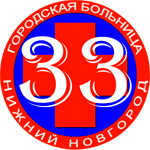 Уважаемые коллеги!Приглашаем Вас 27 октября 2022 года (14:00-16:00) принять участие в семинаре«Проблемы контроля качества на преаналитическом этапе и пути их решения. Взаимодействие сестринской службы и клинико-диагностической лаборатории. Аудит и разработка СОП»Семинар адресован специалистам сестринской службы (главные медицинские сестры, старшие медицинские сестры, процедурные медицинские сестры) и клинической лабораторной диагностики (заведующие КДЛ, специалисты по качеству, врачи КЛД). Цели и задачи: Выявление возможных ошибок, возникающих на преаналитическом этапе лабораторной диагностики, поиск алгоритмов для их устранения. Обзор актуальной нормативной документации в области контроля качества и безопасности медицинской деятельности. Проведение аудита и разработка СОП. Автоматизация преаналитического этапа, сортеры: за и против.   Ждем Вас по адресу: г. Нижний Новгород пр. Ленина, 54, ГБУЗ НО «Городская больница №33». Вход на территорию больницы с ул. Героя Чугунова, административный корпус  (приемный покой), подъезд находится с торца корпуса, 5 этаж, конференц-зал                                                                            Шлагбаум                                                                   Ул. Героя ЧугуноваКонтактная информация:+7-985-115-69-68  Буланова Ирина Анатольевна, ведущий специалист по преаналитике ЗАО «ФИРМА ГАЛЕН»,+7-910-797-66-62 Оленина Ирина Александровна, территориальный менеджер ЗАО «ФИРМА ГАЛЕН»,+7-920-250-38-87 Преснухина Наталья Геннадьевна, к.б.н., зав.отделением дополнительного профессионального образования и повышения квалификации ГБУЗ НО "Городская больница № 33"«Проблемы контроля качества на преаналитическом этапе и пути их решения. Взаимодействие сестринской службы и клинико-диагностической лаборатории. Аудит и разработка СОП»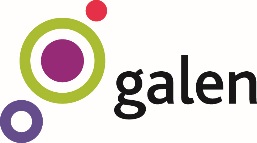 ЗАО «ФИРМА ГАЛЕН»
Россия, 117420, г. Москва, 
ул. Намёткина, д. 8,
стр. 1, этаж 4, офис 419Тел./факс:+7 (495) 925 56 75e-mail: galen@galen.ru
www.galen.ruГБУЗ НО "Городская больница № 33" Ленинского района г. Нижнего Новгорода, пр. Ленина, 54.П/пВремяТема доклада1.14:00-14:10Открытие семинара. Приветственное слово1.14:00-14:10Преснухина Н.Г. – к.б.н., заведующий отделением дополнительного профессионального образования и повышения ГБУЗ НО «Городская больница №33»Кутуева Э.Н. - руководитель направления консалтинг лабораторных процессов ЗАО "ФИРМА ГАЛЕН"2.14:10-14:30Особенности процедуры  взятия венозной крови из сложных вен (педиатрия, онкология, гериатрия и др.)2.14:10-14:30Кутуева Э.Н. - руководитель направления консалтинг лабораторных процессов ЗАО "ФИРМА ГАЛЕН"В  докладе будут рассмотрены анатомические и возрастные особенности венозного русла, технологии качественного и безопасного взятия крови на лабораторное исследование у пациентов со сложными венами. 3.14:30-14:50Особенности взятия венозной крови из установленного венозного доступа (катетеры).3.14:30-14:50Буланова И.А. ведущий специалист учебно-методического центра ЗАО "ФИРМА ГАЛЕН"В докладе будут рассмотрены правила взятия венозной крови из установленных венозных доступов (реанимация). Представлен и разобран пример алгоритма процедуры.4. 14:50-15:10Кофе-брейк5. 15:10-15:30Внутренний контроль качества процедур преаналитического этапа. Индикаторы качества. Чек-листы. Аудит. СОПы.5. 15:10-15:30Кутуева Э.Н. - руководитель направления консалтинг лабораторных процессов ЗАО "ФИРМА ГАЛЕН"В докладе будут рассмотрены проблемы и решения  процедур преаналитического этапа лабораторного исследования. Рассмотрены  примеры стандартов операционных процедур (СОПов) в рамках лабораторных процессов. 6.15:30-15:50Решения по автоматизации преаналитического этапа лабораторного исследования.  6.15:30-15:50Шибанов В. В. Руководитель направления автоматизации ЗАО "ФИРМА ГАЛЕН"В докладе будут рассмотрены современные подходы и принципы автоматизации внутрилабораторных процедур преаналитического этапа. Предложены схемы, повышающие качество и безопасность процедур, связанных с идентификацией  проб. Сортеры.7.15:50-16:00Дискуссия. Ответы на вопросы